Лабораторная работа №7. Настройка протокола RIP в корпоративной сети.Создайте схему, представленную на рис.6.2.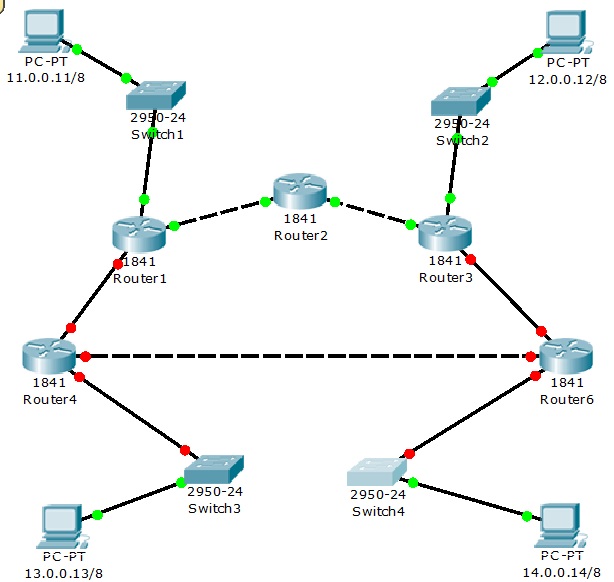 Рис.6.2. Схема сети.В четырех сетях: 11.0.0.0/8, 12.0.0.0/8, 13.0.0.0/8 и 14.0.0.0/8 установлены компьютеры с адресами:Comp1 – 11.0.0.11, маска 255.0.0.0Comp2 – 12.0.0.12, маска 255.0.0.0Comp3 – 13.0.0.13, маска 255.0.0.0Comp4 – 14.0.0.14, маска 255.0.0.0Между ними находится корпоративная сеть с шестью маршрутизаторами.На маршрутизаторах заданы следующие интерфейсы:Таблица 6.1.Настройте маршрутизацию по протоколу RIP на каждом из роутеров.Для этого:1 -  настройте все маршрутизаторы, как это было показано в лабораторной работе №6;2 – проверьте настройку маршрутизаторов по таблице маршрутизации.Чтобы убедиться в том, что маршрутизатор действительно правильно скон-фигурирован и работает корректно,  просмотрите таблицу RIP роутера,используя команду  show  следующим образом:Router#show ip route ripНапример для шестого маршрутизатора Router6 таблица будет иметь следующий вид (Рис.6.3):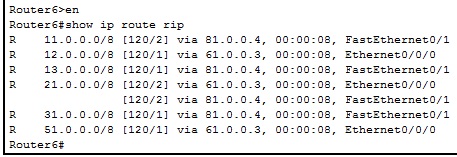 Рис. 6.3. Таблица маршрутизации RIP.Данная таблица показывает, что к сети 21.0.0.0 есть два пути: через Router4 (сеть 81.0.0.0) и через Router3 (сеть 61.0.0.0). Проведите диагностику сети:1 – проверьте правильность настройки с помощью команд ping и tracert в консоли кождого компьютера;2 – проведите ту же диагностику сети при выключенном маршрутизаторе Router6. 3  - проверьте связь между компьютерами с адресами 12.0.0.12 и 13.0.0.13.Количество промежуточных роутеров при прохождении пакета по сети при включенном и выключенном роутере 6 должно быть разным. При включенном Router6 должно быть на единицу меньше, чем при выключенном.МаршрутизаторИнтерфейс 1Интерфейс 2Интерфейс 3Router111.0.0.1/821.0.0.1/831.0.0.1/8Router221.0.0.2/851.0.0.2/8Router312.0.0.3/861.0.0.3/851.0.0.3/8Router431.0.0.4/881.0.0.4/813.0.0.4/8Router661.0.0.6/881.0.0.6/814.0.0.6/8